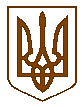                                 БУЧАНСЬКА     МІСЬКА      РАДА                ПРОЕКТКИЇВСЬКОЇ ОБЛАСТІДВАДЦЯТЬ ШОСТА  СЕСІЯ СЬОМОГО  СКЛИКАННЯР  І   Ш   Е   Н   Н   Я«23» березня  2017 р. 						          № 1187 - 25 -VІІ           Розглянувши листи Бучанської міської організації Української спілки ветеранів Афганістану, ПрАТ «Меліоратор», на підставі рішення Бучанської міської ради від 22.12.2016 року № 991-23-VІІ «Про затвердження Порядку забезпечення житлом учасників антитерористичної операції та учасників бойових дій на території інших країн на 2016-2021 роки» із змінами від 23.02.2017 року № 1119-25-VІІ, відповідно до Законів України «Про місцеве самоврядування в Україні», «Про статус ветеранів війни, гарантії їх соціального захисту», керуючись статтею 25 Закону України «Про місцеве самоврядування в Україні», міська рада             ВИРІШИЛА:1. Залучити Бучанську міську організацію Української спілки ветеранів Афганістану та ПрАТ «Меліоратор» виконавцями Порядку забезпечення житлом учасників антитерористичної операції та учасників бойових дій на території інших країн на 2016-2021 роки (далі - Порядок). 2. Доручити міському голові укласти тристоронню угоду на виконання Порядку.3. Виконавчому комітету Бучанської міської ради опублікувати дане рішення на офіційному сайті Бучанської міської ради та в газеті «Бучанські новини».           4. Контроль за виконанням даного рішення покласти на комісію з питань соціально-економічного розвитку, підприємництва, житлово-комунального господарства, бюджету, фінансів та інвестування. Міський голова                                                          		А.П. ФедорукПро залучення виконавців Порядку забезпечення житлом учасників антитерористичної операції та  учасників бойових дій на території інших країн на 2016-2021 роки» 